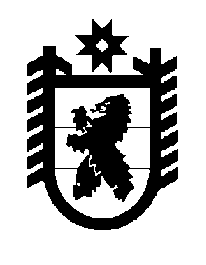 Российская Федерация Республика Карелия    ПРАВИТЕЛЬСТВО РЕСПУБЛИКИ КАРЕЛИЯПОСТАНОВЛЕНИЕот  4 июля 2017 года № 218-Пг. Петрозаводск О внесении изменений в постановлениеПравительства Республики Карелияот 24 августа 2011 года № 220-ППравительство Республики Карелия п о с т а н о в л я е т:Внести в Порядок предоставления гражданам, обеспечиваемым жилыми помещениями в соответствии с Федеральным законом от 8 декабря 2010 года              № 342-ФЗ «О внесении изменений в Федеральный закон «О статусе военнослужащих» и об обеспечении жилыми помещениями некоторых категорий граждан», жилых помещений в собственность бесплатно или по договору социального найма и предоставления им единовременной денежной выплаты на приобретение или строительство жилого помещения на территории Республики Карелия, утвержденный постановлением Правительства Республики Карелия от 24 августа 2011 года № 220-П (Собрание законодательства Республики Карелия, 2011, № 8, ст. 1238; 2013,       № 1, ст. 74; № 5, ст. 813; 2014, № 9, ст. 1625; 2016, № 1, ст. 66), следующие изменения:пункты 1 и 2 изложить в следующей редакции:«1. Настоящий Порядок устанавливает правила  предоставления гражданам, обеспечиваемым жилыми помещениями в соответствии с Федеральным законом от 8 декабря 2010 года № 342-ФЗ «О внесении изменений в Федеральный закон «О статусе военнослужащих» и об обеспечении жилыми помещениями некоторых категорий граждан», жилых помещений в собственность бесплатно или по договору социального найма и предоставления им единовременной денежной выплаты на приобретение или строительство жилого помещения на территории Республики Карелия.2. Право на обеспечение жилыми помещениями за счет средств федерального бюджета имеют  следующие категории граждан:1) граждане, уволенные с военной службы по достижении ими предельного возраста пребывания на военной службе, состоянию здоровья или в связи с организационно-штатными мероприятиями, общая продолжи-тельность военной службы которых составляет 10 лет и более,  независимо от даты увольнения с военной службы, и которые до 1 января 2005 года были приняты органами местного самоуправления на учет в качестве нуждающихся в жилых помещениях, в том числе изменившие место жительства и принятые в связи с этим органами местного самоуправления на учет в качестве нуждающихся в жилых помещениях по новому месту жительства после                      1 января 2005 года, и совместно проживающие с ними члены их семей;2) во внеочередном порядке – члены семей военнослужащих (за исключением военнослужащих, участвовавших в накопительно-ипотечной системе жилищного обеспечения военнослужащих), погибших (умерших) в период прохождения военной службы, и члены семей граждан, проходивших военную службу по контракту и погибших (умерших) после увольнения с военной службы по достижении ими предельного возраста пребывания на военной службе, по состоянию здоровья или в связи с организационно-штатными мероприятиями, общая продолжительность военной службы которых составляет 10 лет и более, а при общей продолжительности военной службы 20 лет и более, вне зависимости от основания увольнения, – признанных нуждающимися в жилых помещениях или имевших основания быть признанными нуждающимися в жилых помещениях в соответствии с Федеральным законом от 27 мая 1998 года № 76-ФЗ «О статусе военнослужащих» до гибели (смерти) военнослужащего или гражданина, уволенного с военной службы, до 1 января 2005 года принятые органами местного самоуправления на учет в качестве нуждающихся в жилых помещениях, в том числе изменившие место жительства и принятые в связи с этим органами местного самоуправления на учет в качестве нуждающихся в жилых помещениях по новому месту жительства после 1 января 2005 года. При этом за вдовами (вдовцами) военнослужащих и граждан, уволенных с военной службы, право на обеспечение жилыми помещениями сохраняется до повторного вступления в брак;3) граждане, уволенные со службы из органов внутренних дел Российской Федерации, Государственной противопожарной службы Министерства Российской Федерации по делам гражданской обороны, чрезвычайным ситуациям и ликвидации последствий стихийных бедствий, учреждений и органов уголовно-исполнительной системы, содержащихся за счет средств федерального бюджета, по достижении ими предельного возраста пребывания на службе, или по состоянию здоровья, или в связи с организационно-штатными мероприятиями, общая продолжительность службы которых в календарном исчислении составляет 10 лет и более, независимо от даты их увольнения со службы, которые до 1 января 2005 года в установленном Правительством Российской Федерации порядке были приняты органами местного самоуправления на учет в качестве нуждающихся в жилых помещениях, в том числе изменившие место жительства и принятые в связи с этим органами местного самоуправления на учет в качестве нуждающихся в жилых помещениях по новому месту жительства после 1 января 2005 года, и совместно проживающие с ними члены их семей, являющиеся таковыми в соответствии с Жилищным кодексом Российской Федерации;4) граждане, уволенные с военной службы, имеющие право на обеспечение жилыми помещениями в соответствии с законодательством СССР и подлежащие обеспечению жилыми помещениями за счет средств федерального бюджета независимо от даты их увольнения со службы, которые до 1 января 2005 года в установленном Правительством Российской Федерации порядке были приняты органами местного самоуправления на учет в качестве нуждающихся в жилых помещениях, в том числе изменившие место жительства и принятые в связи с этим органами местного самоуправления на учет в качестве нуждающихся в жилых помещениях по новому месту жительства после 1 января 2005 года, и совместно проживающие с ними члены их семей, являющиеся таковыми в соответствии с Жилищным кодексом Российской Федерации.»;в пункте  9:в подпункте «д» слова «военной службы» заменить словами «военной службы (службы)»; в подпункте «и» слова «военная служба» в соответствующем падеже заменить словами «военная служба (служба)» в соответствующем падеже. Временно исполняющий обязанности
Главы Республики Карелия                                                       А.О. Парфенчиков